Allegato A 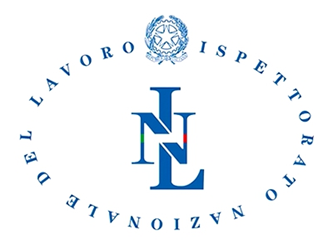 MODELLO DI AUTORIZZAZIONE PER EVENTI DI NATURA COMUNICATIVA DA ALLEGARE ALLA NOTA DI RICHIESTA.Ufficio Destinatario	Ufficio Richiedente                  Data	Evento	Argomento	Promotori	Partecipanti	Sede	Partecipazione a titolo	N.B. Allegare la brochure	IL DIRETTORE	(firma)